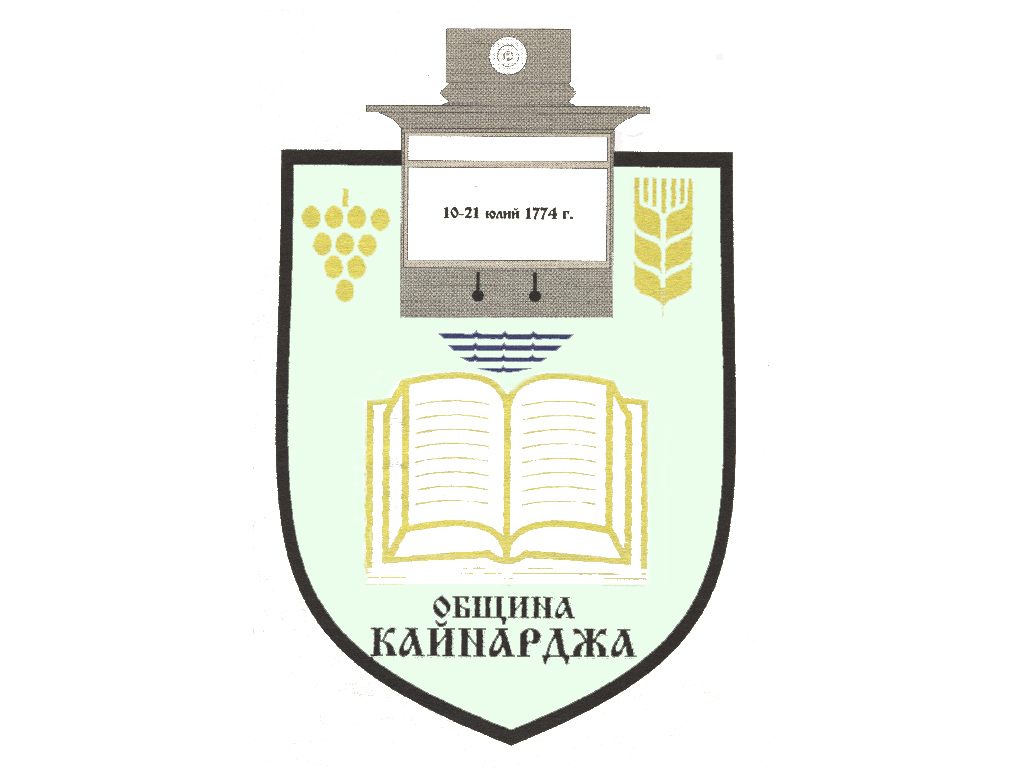 До ……………………………………………………………Гр./с./………………………………………………………обл.СилистраПОКАНА № 31На основание чл.23, ал.4, т.1 от ЗМСМА във връзка с чл.16, ал.1, т.1  от Правилника за организацията и дейността на Общински съвет КайнарджаС В И К В А М заседание на Общински съвет Кайнарджа на 30.12.2021 г./ четвъртък / от 14.30 часа в сградата на общината при следнияДНЕВЕН РЕД:Отдаване под наем на помещения на общопрактикуващ лекар, находящи се в с. Голеш и с. Кайнарджа.                                                                                     Внася: Кмета на общинатаРазрешение за изработване на Подробен устройствен план-план за застрояване/ПУП-ПЗ/ за ПИ № 30346.61.97 по КК и КР на с. Зарник, с който да се промени предназначението на територията от „земеделска“ в „урбанизирана“ с конкретно предназначение от имота „за мрежи и съоръжения на техническата инфраструктура“.                                                                                    Внася: Кмета на общинатаРазходване през 2021 г. на месечни обезпечения и отчисления за 2020 г. по чл.60 и чл.64 от Закона за управление на отпадъците.                                                                                    Внася: Кмета на общинатаОдобряване на План-сметка за дейностите по събиране и транспортиране на битови отпадъци до съоръжения и инсталации за тяхното третиране на битовите отпадъци в съоръжения и инсталации и поддържане на чистотата на териториите за обществено ползване в населените места и селищните образувания в общината за 2022 г.                                                                                    Внася: Кмета на общинатаАктуализация на плана в приходната и разходната част на бюджета за м. декември 2021 г.                                                                                    Внася: Кмета на общинатаАктуализация на плана на капиталовите разходи за м. декември 2021 г.                                                                                             Внася: Кмета на общинатаОбсъждане и приемане на „План за интегрирано развитие на община /ПИРО/ за община Кайнарджа за периода 2021-2027 год.“                                                                                                Внася: Кмета на общинатаОбсъждане и приемане на „Дългосрочна програма за енергийна ефективност на община Кайнарджа 2021-2030 година“.                                                                                                 Внася: Кмета на общинатаИзказвания и питания.На основание чл.49, ал.1, т.2 от ЗМСМА на 30.12.2021 год. от 14.00 часа ще заседават:ПК по Общинска собственост, устройство на територията, законност и обществен ред, молби и жалби:Милена Стоянова ПерчемлиеваСунай Невзатов ИсмаиловМехмед Ахмедов ЕфраимовДобромир Добрев КовачевДаринка Йорданова ШарбановаПК по Бюджет, икономика, евроинтеграция, екология и нормативни актове:Йордан Милков ЙордановКостадин Стефанов РусевДаринка Йорданова ШарбановаМилена Стоянова ПерчемлиеваАйхан Февзи АлиВ съответствие с чл.36, т.1 от ЗМСМА Ви каня да присъствате на заседанието на Общинския съвет.Заседанията на постоянните комисии и заседанието на Съвета ще се провеждат при стриктно спазване на противоепидемичните мерки въведени на територията на страната, във връзка с разпространението на COVID-19.                                                                              Председател:                                                                                                         / Ивайло Петков /